International Situations Project TranslationTrustworthiness ScaleTranslation provided by:Anagha Lavalekar, Jnana Prabodihini’s Institute of Psychology, PuneReference for Trustworthiness:Yamagishi, T., Akutsu, S., Cho, K., Inoue, Y., Li, Y., & Matsumoto, Y. (2015). Two-component model of general trust: Predicting behavioral trust from attitudinal trust. Social Cognition, 33, 436-458.The International Situations Project is supported by the National Science Foundation under Grant No. BCS-1528131. Any opinions, findings, and conclusions or recommendations expressed in this material are those of the individual researchers and do not necessarily reflect the views of the National Science Foundation.International Situations ProjectUniversity of California, RiversideDavid Funder, Principal InvestigatorResearchers:  Gwendolyn Gardiner, Erica Baranski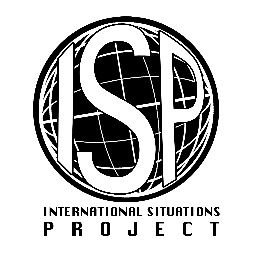 Original EnglishTranslation (Marathi)Please rate the extent to which you agree or disagree with the following statements:कृपया खालील दिलेल्या विधानांशी तुम्ही किती प्रमाणात सहमत आणि असहमत आहात हे सांगा:Most people are basically honest. बहुतेक व्यक्ती मनाने  प्रामाणिक असतात. Most people are basically good-natured and kind.बहुतेक माणसे मूलतः चांगल्या स्वभावाची आणि दयाळू असतात.Most people trust others.बहुतेक माणसे इतरांवर विश्वास ठेवतात Generally, I trust others.मी पटकन लोकांवर विश्वास ठेवते/तो .Most people are trustworthy.बहुतेक माणसे विश्वासू असतात  Disagree strongly    पूर्णपणे असहमतDisagree a little   असहमतNeutral; no opinion    तठस्थ; काही प्रतिक्रिया नाही Agree a little    Agree stronglyसहमत पूर्णपणे सहमत